Niederschrift der Jahreshauptversammlung
des Landesverbandes 05 Niedersachsen und Bremen (VNB) 
Edelkanarienzüchter und Vogelliebhaber im DKB
am 16. April 2023 in Hildesheim, Dr. Lax-Haus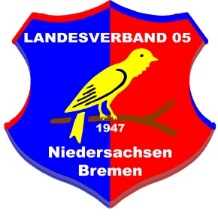 Eröffnung und Begrüßung
Um 10:10 Uhr begrüßt der Vorsitzende Olaf Nagler 20 anwesende Delegierte und Mitglieder des Landesverbandes und eröffnet die Jahreshauptversammlung.Genehmigung der Tagesordnung
Die vorliegende Tagesordnung wird verlesen und genehmigt.Gedenken der verstorbenen Mitglieder
Zum Gedenken der verstorbener Verbandsmitglieder Hans Behrens und Hauke Schiefer erheben sich die Anwesenden von ihren Plätzen.Feststellen der anwesenden Delegierten
Es wird festgestellt, dass die Einladung zur Jahreshauptversammlung fristgemäß erfolgt ist. Die Versammlung ist damit beschlussfähig.
14 Vereine werden durch Delegierte vertreten. 3 Vereine fehlen entschuldigt, 9 Vereine fehlen unentschuldigt.Genehmigung des Protokolls vom 18. September 2022
Das Protokoll der Herbstversammlung vom18. September 2022 wird einstimmig genehmigt.Jahresbericht des Vorsitzenden
In seinem Jahresbericht geht der 1. Vorsitzende Olaf Nagler auf das vergangene Zuchtjahr ein. An der Herbstversammlung konnte er aus Krankheitsgründen nicht teilnehmen und wurde durch den 2. Vorsitzenden Ingo Schrader würdig vertreten. Zwei Vorstandssitzungen wurden durchgeführt. Haupthemen waren die Satzungsänderung, die vom Amtsgericht nahegelegt wurde, und die Verbandsausstellung 2022. 
Die Landesverbandsschau 2022 wurde auf Beschluss der Jahreshauptversammlung 2022 an die Einzelmitglieder Wolfgang Kasimir und Udo Reichelt vergeben. Sie wurde erfolgreich am 26. November und 27. November 2022 in Leiferde durchgeführt.
Allen Ausstellern der Verbandsmeisterschaft und großen Schauen außerhalb unseres Landesverbandes bis hin zur Weltschau in Neapel gratuliert Olaf Nagler nochmals für ihre Erfolge. Einen besonderen Dank gilt seinen Vorstandskollegen und allen Verbandsmitgliedern für die gute und vertrauensvolle Zusammenarbeit.Ehrungen
Auf Beschluss des Vorstands werden Ehrungen für besondere Dienste im Rahmen des Landesverbandes durch den Vorsitzenden vorgenommen:
Für die 50jährige Verbandsmitgliedschaft wird in Abwesenheit unser Zuchtfreund Willi Heuer ausgezeichnet.
Zuchtfreund Reiner Faulborn wird mit der LV Nadel in Silber ausgezeichnet und Udo Reichelt wird mit der LV Nadel in Gold ausgezeichnet. Mit der DKB- Nadel in Silber mit Goldkranz werden Rolf Willige und Wolfgang Kasimir ausgezeichnet. Als Dank für seine langjährige Arbeit als Fachgruppenvorsitzender der Sparte Sittiche und für unermüdliche Tätigkeiten im Landesverband übereicht der Vorsitzende Olaf Nagler einen Präsentkorb an Wolfgang Rittgarn.Berichte der Fachgruppenvorsitzenden8.a. 	Bericht des Fachgruppenvorsitzenden FPMCE
Frank Lange berichtet ausführlich über die Sparte FPMC.8.b. 	Bericht des Fachgruppenvorsitzenden Sittiche
Florian Bornemann berichtet ebenfalls ausführlich über die Sparte Sittiche.8.c. 	Bericht des Fachgruppenvorsitzenden Exoten
Hardy Spanuth berichtet ausführlich über die Sparte Exoten.8.d.	Bericht des Fachgruppenvorsitzenden Gesang (entfällt, da zurzeit kein Obmann vorhanden ist)8.e 	Bericht des Vorsitzenden Preisrichter-Verein LV 05
Als neugewählter Vorsitzender des Preisrichtervereins berichtet Ingo Schrader. 
Nachdem der bisherige Vorsitzende Ulrich Völker aus gesundheitlichen Gründen nicht mehr zur Wahl stand und der Schriftführer Torsten Völker seit 2021 kein DKB -Mitglied mehr ist, wurden Ingo Schrader zum Vorsitzenden und Andreas Heuer zum Kassierer gewählt. Zum Schriftführer wurde Horst Peters gewählt. 
Zurzeit sind in der Gruppe 14 Preisrichter gemeldet. 11 FPMCE Preisrichter, davon sind 4 als passiv gemeldet. Das heißt sie bewerten nicht mehr. Also bleiben noch sieben Kollegen in der Sparte übrig. In der Sparte Sittiche und Exoten ist nur noch ein Kollege als aktiv gemeldet. Gesangspreisrichter sind nicht mehr in der Gruppe. Sie sind in einer eigenen DKB Gruppe.Aussprache über die Verbandsausstellung 2022
In der Aussprache geht der 1. Vorsitzende Olaf Nagler auf die Verbandsausstellung 2022 ein. Zum 4. Male fand eine Verbandsausstellung unter der Leitung von Wolfgang Kasimir und Udo Reichelt in Leiferde bzw. in Gifhorn statt. Die zur Verfügung gestellten Ausstellungsörtlichkeiten ließen nicht zu wünschen übrig.
Die Meldezahlen der Austeller und der ausgestellten Vögel sind leider rückläufig gewesen. Hier würde sich der Vorstand über eine bessere Beteiligung aller Verbandsmitglieder freuen. Schade ist auch das sehr geringe Interesse am Festkommers mit Siegerehrung. Hier waren eigentlich nur der Veranstalter und der Vorstand mit wenigen Gästen anwesend. In diesem Zusammenhang kommt die Frage auf, ob ein Festkommers noch zeitnah ist.Vergabe der Verbandsschau 2./3.12 2023
Bis zum heutigen Tag ist keine Bewerbung für die Durchführung der Landesverbandsmeisterschaft beim Vorstand eingegangen. Nach Satzungsbeschluss wird die Verbandsmeisterschaft 2023 deshalb durch den Vorstand des LV ausgerichtet. 
Durch einstimmigen Beschluss der Hauptversammlung 2023 findet die Meisterschaft am 2. und 3. Dezember 2023 im Hildesheimer Dr. Lax-Haus statt.Kassenbericht des Kassierers
Kassierer Hardy Spanuth legt seinen Kassenbericht für den Verband vor. Im Vergleich des Vorjahres ist der Kassenstand leicht gestiegen.Bericht des Ringwarts
In seinem Bericht gibt der Ringwart Frank Lange folgendes zu Protokoll:
Der Verband besteht weiterhin aus 26 Ortsvereinen, deren Mitgliederzahl sich derzeit auf 187 Mitglieder beläuft. Das sind 16 Mitglieder weniger als 2022.
Davon gehören 25 Mitglieder der Sparte Gesang, 130 Mitglieder der Sparte FPMCE und 32 Mitglieder der Sparte Sittiche und Exoten an.Bericht der Kassenprüfer
Die Kassenprüfer Eberhard Honscha und Hans-Jürgen Jetz haben am 16.04 2023 die Kasse des Verbandes überprüft. Sie bescheinigen dem Kassenleiter eine einwandfreie Kassenführung. Entlastung des Kassierers und des Vorstandes
Die Kassenprüfer stellen den Antrag auf Entlastung des Kassierers und des gesamten Vorstandes, nicht ohne sich im Namen der Verbandsmitglieder für die Vorstandsarbeit des vergangenen Jahres zu bedanken.
Dem Antrag der Kassenprüfer wird einstimmig zugestimmt.Wahl eines Kassenprüfers
Gemäß Satzung scheidet Hans-Jürgen Jetz als Kassenprüfer aus. Vorgeschlagen und einstimmig gewählt wird Hans Hübner vom K.u V. Hildesheim. Hans Hübner nimmt die Wahl an.Beschlussfassung über die Satzungsänderungen gemäß Anlage
Die Satzungsänderungen, welche sich im Einzelnen aus der Anlage zu diesem Protokoll ergeben, werden nach kurzer Erklärung durch Ingo Schrader von der Hauptversammlung einstimmig genehmigt und werden nun dem Vereinsgericht in Hildesheim vorgelegt. Verschiedenes und SchlusswortDer Kommers anlässlich der Verbandsmeisterschaft scheint den Mitgliedern und dem Vorstand nicht mehr zeitgemäß. Der Sinn und Zweck so einer Veranstaltung liegt anscheinend nicht mehr im Interesse der Verbandsmitglieder. Diese Entwicklung wird vom Vorstand sehr bedauert. 
Auf Beschluss der Hauptversammlung wird ab 2023 eine Siegerehrung am Vormittag des Sonntags der Ausstellung durchgeführt.Auch in diesem Jahr wird die Deutsche Meisterschaft des DKB in Bad Salzuflen im Dezember stattfinden. In einer Aussprache darüber geben die anwesenden Verbandsmitglieder ihre Meinung über diesen Termin ab.Der, anlässlich der Deutschen Meisterschaft vom DKB verliehene Titel: Deutscher Gruppenmeister stößt bei einigen Verbandsmitgliedern auf Unverständnis, sie sehen darin eine Minderwertigkeit der Ehrung.Die Pokale die zur Verbandsmeisterschaft vergeben werden sollen vom Vorstand vor der Ausgabe auf den Allgemeinzustand überprüft werden. Beschädigte Pokale sollen nach Meinung des Zuchtfreunds Jürgen Jetz nicht zur Vergabe gebracht werden.
In diesem Zusammenhang ist der Vorstand schon in einen neuen Findungsprozess eingetreten und hat die Versammlung gebeten, die LV – Mitglieder mögen sich auch Gedanken machen.Die Herbsttagungen des LV werden von vielen Mitgliedern als zu lang angesehen. Die Zeit der Fachgruppentagungen von 2 Stunden ist zu lang für die zu behandelnden Tagesordnungspunkte. Diese könnten doch wesentlich verkürzt werden, so sodass die Herbsttagung schon entsprechend früher, gegen 12.00 Uhr oder 12.30 Uhr beginnen könnte.
Der Vorstand wird sich bis zur Herbsttagung Gedanken über dieses Problem machen.In den Einladungen zu den Tagungen des Landesverbandes wird, so laut Zuchtfreund Honscha, immer wieder darauf hingewiesen, dass sich Ortsvereine, die nicht an den Tagungen teilnehmen wollen oder können, sich offiziell beim Schriftwart oder Vorstand abmelden sollen. Seiner Kenntnis nach sind es immer wieder dieselben Ortsvereine, die sich nicht abmelden. Diesen sollte die Frage gestellt werden, ob sie in Zukunft an den Veranstaltungen teilnehmen wollen oder nicht und es sollte mal nachgefragt werden, ob sie aus mangelnder Mitgliederzahl den Ortsverein nicht abmelden wollen und die übrig gebliebenen aktiven Mitgliedern sich im Verein 99 anmelden möchten.Um 12.30 Uhr schließt Olaf Nagler die Jahreshauptversammlung und bedankt sich bei allen Teilnehmern für die konstruktive Mitarbeit und Unterstützung des Vorstandes.Für die Niederschrift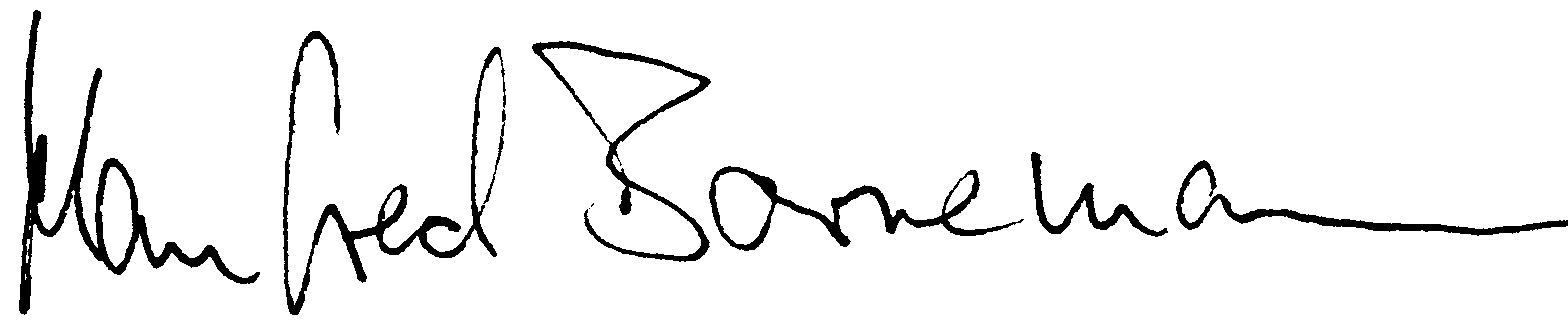 Manfred Bornemann
Schriftwart